Planning hebdomadaire anglais CM1/ semaine 8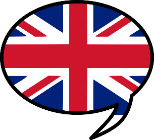 Projet : Apprendre ou revoir le vocabulaire lié à l’école.Format hybride : un même thème décliné suivant le mode d’enseignement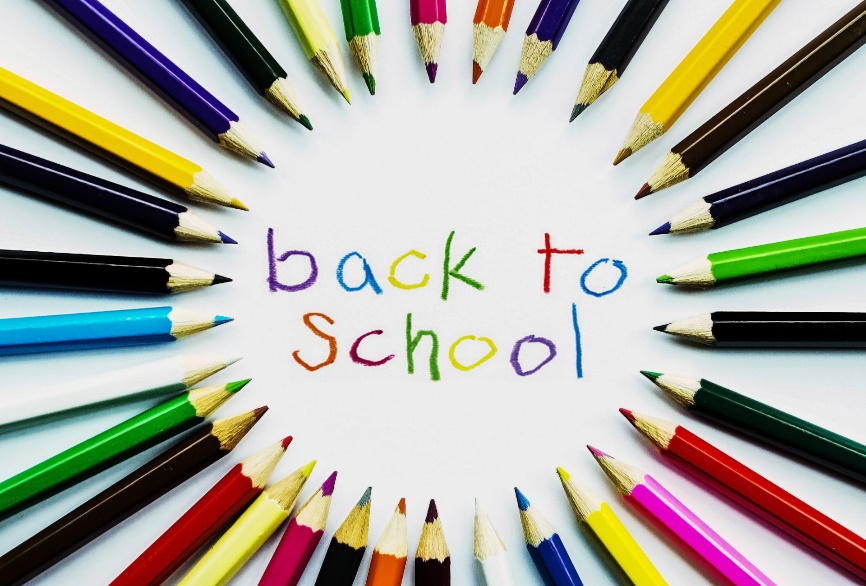 Cette semaine, certains retournent en classe, d’autres restent à la maison :  L’idée de ce planning est de proposer des activités complémentaires pour tous. A la maison, tu auras plus le temps pour t’entraîner. En classe, les langues serviront surtout à rythmer des temps forts dans la journée. Pour garder le fil, chacun a connaissance des différents supports.CF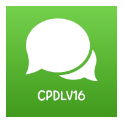 A la maisonEn classeMardidécouvrir et comprendre Découvre le vocabulaire du matériel scolaire en passant ta souris sur les images à l’intérieur des pointillés bleus matériel scolaire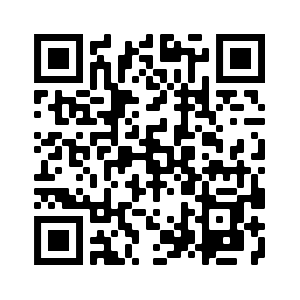 Certaines consignes en anglais peuvent être utilisées en classe :  ici à voir page 6, à l’écrit et à l’oral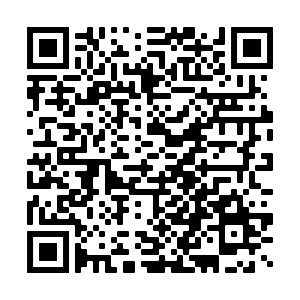 Pour annoncer le temps de récréation, on peut apprendre la chanson suivante : chanson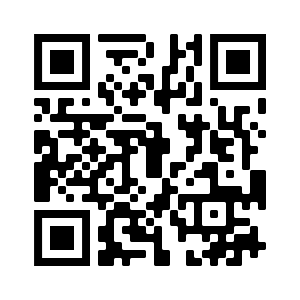 Mercrediécouter et répéterAujourd’hui, entraine-toi à écouter et répéter les mots à l’intérieur des pointillés bleus en cliquant sur « défi d’oral »Certaines consignes en anglais peuvent être utilisées en classe :  ici à voir page 6, à l’écrit et à l’oralPour annoncer le temps de récréation, on peut apprendre la chanson suivante : chansonJeudimémoriser Aujourd’hui, entraine-toi à mémoriser les mots qui sont à l’intérieur des pointillés bleus en cliquant sur « défi d’écoute »Certaines consignes en anglais peuvent être utilisées en classe :  ici à voir page 6, à l’écrit et à l’oralPour annoncer le temps de récréation, on peut apprendre la chanson suivante : chansonVendredirestituerPrésente ton matériel scolaire à ton enseignant.e à l’oral (par visioconférence ou bien en t’enregistrant/ te filmant à l’aide d’un téléphone…)ici une courte vidéo pour s’entraîner à dialoguer. 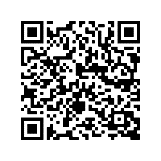 Certaines consignes en anglais peuvent être utilisées en classe :  ici à voir page 6, à l’écrit et à l’oralPour annoncer le temps de récréation, on peut apprendre la chanson suivante : chanson